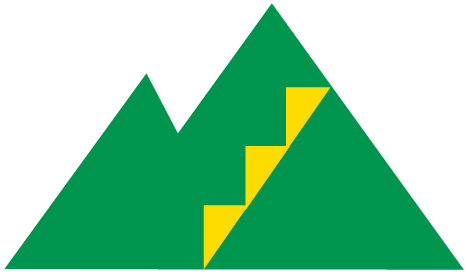 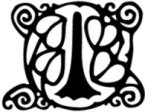 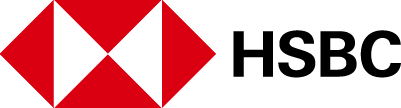    JHM Բարեգործական հիմնադրամ             Հայաստանի պատանեկան նվաճումներ                         HSBC Բանկ   Հայաստան Հայաստանի պատանեկան նվաճումներ կազմակերպությունը իր գործընկերների հետ սիրով հրավիրում է  Ձեզ մասնակցելու  §Ձեռնարկատիրական կրթություն¦ծրագրի շրջանակներում իրականացվող  §Աշակերտական գործարար ընկերությունների տոնավաճառ¦ միջոցառմանը, որը տեղի կունենա Երևանի Շառլ Ազնավուրի անվան հրապարակում  մայիսի 31-ին`ժամը 13:00-ից մինչև 15:30-ը: 
Տոնավաճառին կմասնակցեն և իրենց արտադրանքները կներկայացնեն հանրապետության ավելի քան 40 համայնքների դպրոցների աշակերտական ընկերությունների ներկայացուցիչներ բոլոր մարզերից: Տոնավաճառից գոյացած դրամական միջոցների մի մասը աշակերտները ձեռնարկատիրական և կորպորատիվ սոցիալական պատասխանատվության կրթական ծրագրի  շրջանականերում կուղղեն համայնքային ձեռնարկների իրականացմանը: 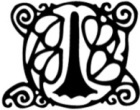     JHM Charitable Foundation                  Junior Achievement of Armenia                                     HSBC Bank ArmeniaJunior Achievement of Armenia
and its partners invite you to the 
JAA Student Company Trade FairHeld as part of the Entrepreneurship Education Program  On May 31, from 1:00 to 3:30 p.m. at the Charles Aznavour Square, YerevanForty student companies from 40 vulnerable communities of all regions will display their company products and offer them for sale.The students within their student companies’ corporate social responsibility policies will allocate a percentage of the sales for community service.